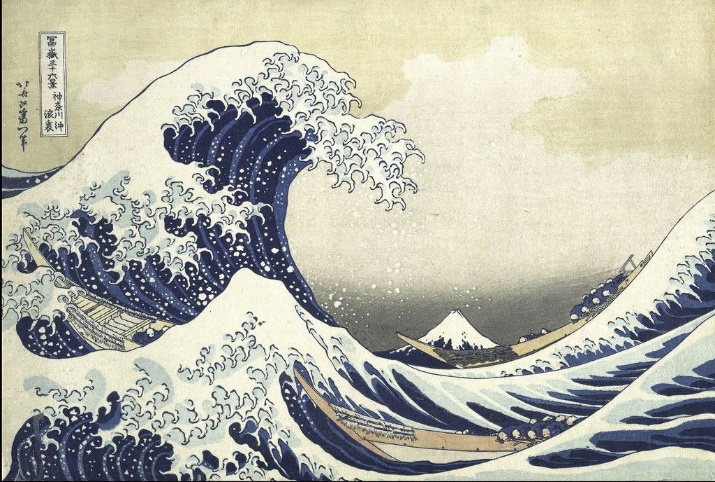 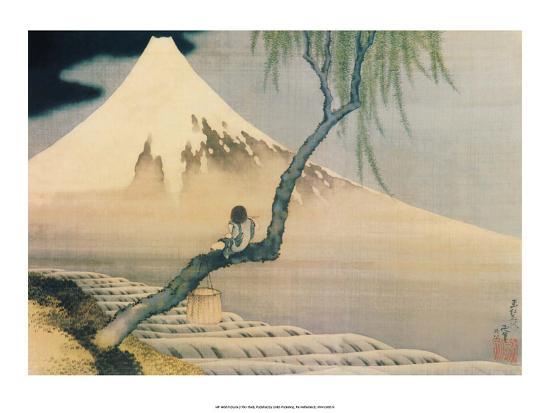 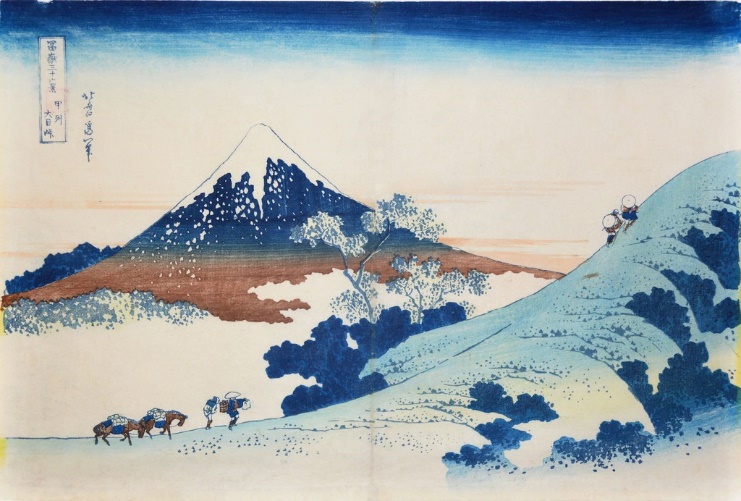 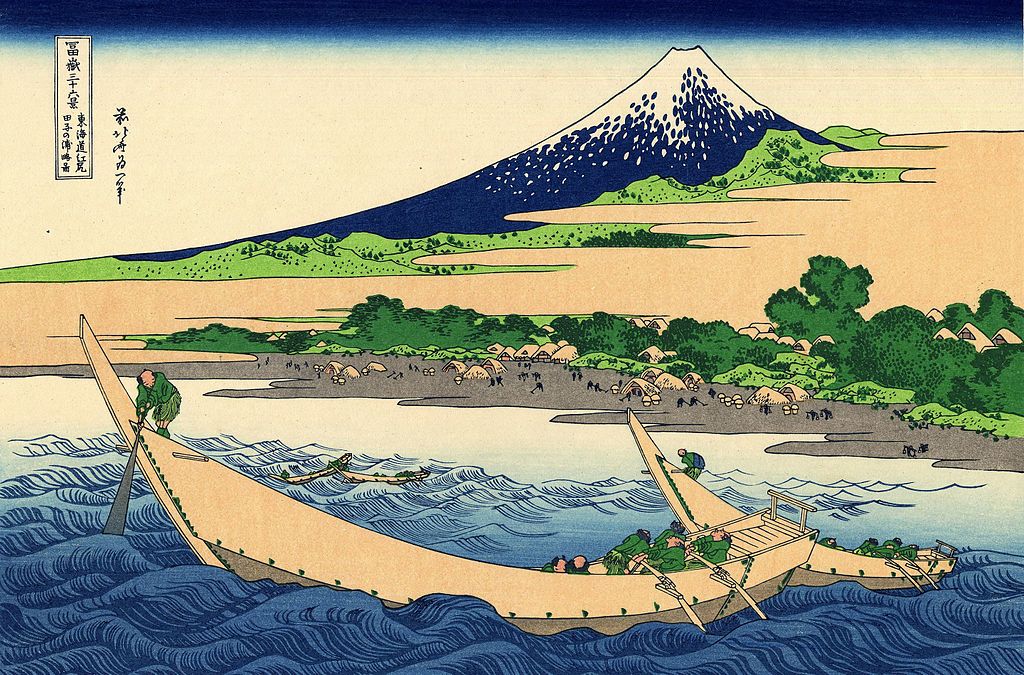 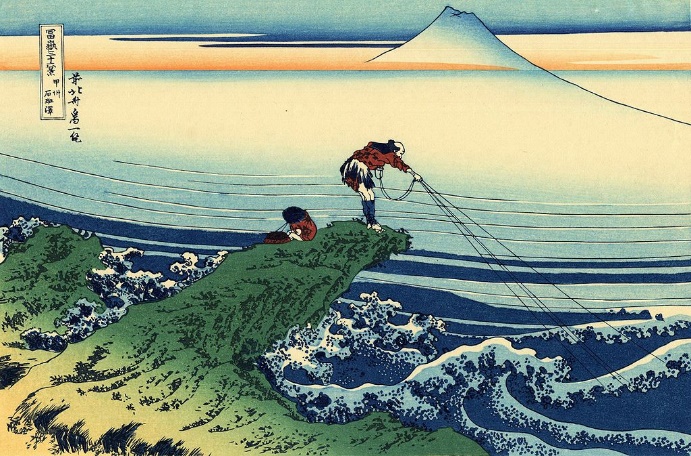 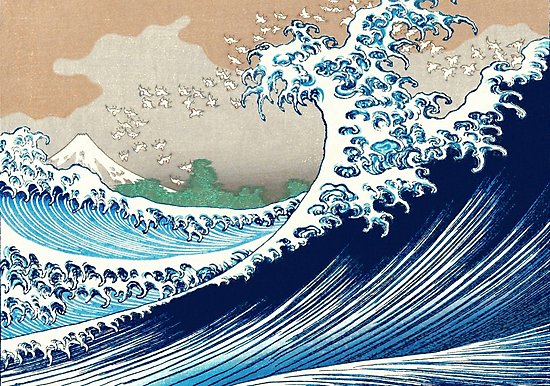 Hokusai was born around October 1760 and died on 10th May 1849.  He was a Japanese artist, ukiyo-e painter and printmaker of the Edo period.  He created 36 views of Mount Fuji due to a personal obsession with the volcano.  His most famous painting was The Great Wave of Kanagawa which was the inspiration of the front cover of Kensuke’s Kingdom.  